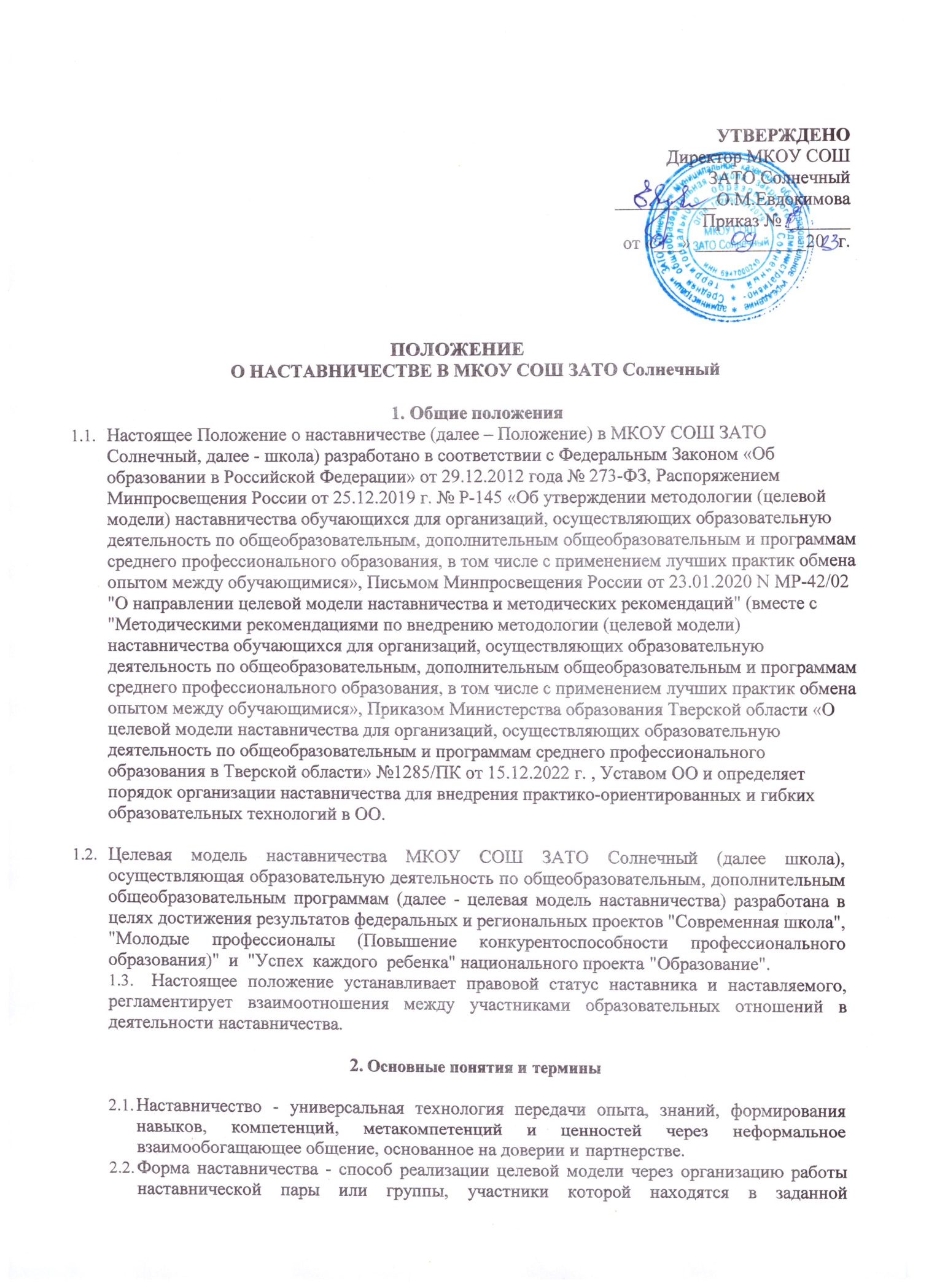 ПОЛОЖЕНИЕО НАСТАВНИЧЕСТВЕ В МКОУ СОШ ЗАТО СолнечныйОбщие положенияНастоящее Положение о наставничестве (далее – Положение) в МКОУ СОШ ЗАТО Солнечный, далее - школа) разработано в соответствии с Федеральным Законом «Об образовании в Российской Федерации» от 29.12.2012 года № 273-ФЗ, Распоряжением Минпросвещения России от 25.12.2019 г. № Р-145 «Об утверждении методологии (целевой модели) наставничества обучающихся для организаций, осуществляющих образовательную деятельность по общеобразовательным, дополнительным общеобразовательным и программам среднего профессионального образования, в том числе с применением лучших практик обмена опытом между обучающимися», Письмом Минпросвещения России от 23.01.2020 N МР-42/02 "О направлении целевой модели наставничества и методических рекомендаций" (вместе с "Методическими рекомендациями по внедрению методологии (целевой модели) наставничества обучающихся для организаций, осуществляющих образовательную деятельность по общеобразовательным, дополнительным общеобразовательным и программам среднего профессионального образования, в том числе с применением лучших практик обмена опытом между обучающимися», Приказом Министерства образования Тверской области «О целевой модели наставничества для организаций, осуществляющих образовательную деятельность по общеобразовательным и программам среднего профессионального образования в Тверской области» №1285/ПК от 15.12.2022 г. , Уставом ОО и определяет порядок организации наставничества для внедрения практико-ориентированных и гибких образовательных технологий в ОО.Целевая модель наставничества МКОУ СОШ ЗАТО Солнечный (далее школа), осуществляющая образовательную деятельность по общеобразовательным, дополнительным общеобразовательным программам (далее - целевая модель наставничества) разработана в целях достижения результатов федеральных и региональных проектов "Современная школа", "Молодые профессионалы (Повышение конкурентоспособности профессионального образования)"  и  "Успех  каждого  ребенка" национального проекта "Образование".Настоящее положение устанавливает правовой статус наставника и наставляемого, регламентирует взаимоотношения между участниками образовательных отношений в деятельности наставничества.Основные понятия и терминыНаставничество - универсальная технология передачи опыта, знаний, формирования навыков, компетенций, метакомпетенций и ценностей через неформальное взаимообогащающее общение, основанное на доверии и партнерстве.Форма наставничества - способ реализации целевой модели через организацию работы наставнической пары или группы, участники которой находятся в заданной обстоятельствами ролевой ситуации, определяемой основной деятельностью и позицией участников.Программа наставничества - комплекс мероприятий и формирующих их действий, направленный на организацию взаимоотношений наставника и наставляемого в конкретных формах для получения ожидаемых результатов.Наставляемый - участник программы наставничества, который через взаимодействие с наставником и при его помощи и поддержке решает конкретные жизненные, личные и профессиональные задачи, приобретает новый опыт и развивает новые навыки и компетенции.Наставник - участник программы наставничества, имеющий успешный опыт в достижении жизненного, личностного и профессионального результата, готовый и компетентный поделиться опытом и навыками, необходимыми для стимуляции и поддержки процессов самореализации и самосовершенствования наставляемого.Координатор - сотрудник школы, осуществляющей деятельность по общеобразовательным, дополнительным общеобразовательным программам, который отвечает за организацию программы наставничества.Куратор - сотрудник организации, осуществляющей деятельность по общеобразовательным, дополнительным общеобразовательным программам и программам среднего профессионального образования, либо организации из числа ее партнеров, который отвечает за разработку проекта программы в соответствии с выбранной формой, формирование наставнических пар в своей форме и реализацию наставнического цикла. Целевая модель наставничества - система условий, ресурсов и процессов, необходимых для реализации программ наставничества в школе.Благодарный выпускник - выпускник школы, который ощущает эмоциональную связь с ней, чувствует признательность и поддерживает личными ресурсами (делится опытом, мотивирует обучающихся и педагогов, инициирует и развивает эндаумент, организует стажировки и т.д.).Цели и задачи наставничестваЦелью наставничества в школе является максимально полное раскрытие потенциала личности наставляемого, необходимое для успешной личной и профессиональной самореализации в современных   условиях   неопределенности,   а   также   создание   условий   для   формирования эффективной   системы   поддержки,   самоопределения   и   профессиональной   ориентации   всех обучающихся,   педагогических   работников   (далее   -   педагоги)   разных   уровней   образования   и молодых специалистов МКОУ СОШ ЗАТО Солнечный.3.2 Основными задачами школьного наставничества являются:разработка и реализация мероприятий дорожной карты внедрения целевой модели;разработка и реализация программ наставничества;реализация кадровой политики, в том числе: привлечение, обучение и контроль за деятельностью наставников, принимающих участие в программе наставничества;инфраструктурное	и	материально-техническое	обеспечение	реализации программ наставничества;осуществление персонифицированного учета обучающихся, молодых специалистов и педагогов, участвующих в программах наставничества;проведение	внутреннего	мониторинга	реализации	и	эффективности программ наставничества в школе;формирования баз данных программ наставничества и лучших практик;обеспечение условий для повышения уровня профессионального мастерства педагогических работников, задействованных в реализации целевой модели наставничества, в формате непрерывного образования.Организационные основы наставничестваШкольное наставничество организуется на основании приказа директора школы.Руководство деятельностью наставничества осуществляет куратор, заместитель директора школы по учебно – воспитательной работе.Координатор и кураторы целевой модели наставничества назначаются приказом директора школы.Реализация наставнической программы происходит через работу координатора и кураторов с двумя базами: базой наставляемых и базой наставников.Формирование баз наставников и наставляемых осуществляется директором школы, координатором, куратором, педагогами, классными руководителями и иными лицами школы, располагающими информацией о потребностях педагогов и подростков - будущих участников программы.Наставляемым могут быть обучающиеся:проявившие выдающиеся способности;демонстрирующие неудовлетворительные образовательные результаты;с ограниченными возможностями здоровья;попавшие в трудную жизненную ситуацию;имеющие проблемы с поведением;не принимающие участие в жизни школы, отстраненных от коллектива.Наставляемыми могут быть педагоги:молодые специалисты;находящиеся в состоянии эмоционального выгорания, хронической усталости;находящиеся в процессе адаптации на новом месте работы;желающие	овладеть	современными	программами,	цифровыми	навыками,	ИКТ компетенциями и т.д.Наставниками могут быть:обучающиеся, мотивированные помочь сверстникам в образовательных, спортивных, творческих и адаптационных вопросах;педагоги и специалисты, заинтересованные в тиражировании личного педагогического опыта и создании продуктивной педагогической атмосферы;родители обучающихся – активные участники родительских советов;выпускники, заинтересованные в поддержке своей школы;сотрудники предприятий, заинтересованные в подготовке будущих кадров;успешные	предприниматели	или	общественные	деятели,	которые	чувствуют потребность передать свой опыт;ветераны педагогического труда.База наставляемых и база наставников может меняться в зависимости от  потребностей  школы в целом и от потребностей участников образовательных отношений: педагогов, учащихся и  их родителей (законных представителей).  Участие наставника и наставляемых в целевой модели основывается на добровольном согласии. Для участия в программе заполняются согласия на обработку персональных данных от совершеннолетних участников программы и согласия от родителей (законных представителей) несовершеннолетних наставляемых и наставников. Формирование наставнических пар / групп осуществляется после знакомства с программами наставничества. Формирование наставнических пар / групп осуществляется на добровольной основе и утверждается приказом директора школы. С наставниками, приглашенными из внешней среды составляется договор о сотрудничестве на безвозмездной основе.Реализация целевой модели наставничества.Для успешной реализации целевой модели наставничества, исходя из образовательных потребностей школы в целевой модели наставничества рассматриваются формы наставничества. (Например, «Ученик – ученик», «Учитель – учитель», «Учитель – ученик» и тд)Представление программ наставничества по формам на педагогическом совете. Этапы комплекса мероприятий по реализации взаимодействия наставник - наставляемый: Проведение первой, организационной, встречи наставника и наставляемого.Проведение второй, пробной рабочей, встречи наставника и наставляемого.Проведение встречи-планирования рабочего процесса в рамках программы наставничества с наставником и наставляемым.Регулярные встречи наставника и наставляемого.Проведение заключительной встречи наставника и наставляемого.Реализация целевой модели наставничества осуществляется в течение календарного года.Количество встреч наставник и наставляемый определяют самостоятельно при приведении встречи – планировании.Мониторинг и оценка результатов реализации программы наставничества.6.1 Мониторинг процесса реализации программ наставничества понимается как система сбора, обработки, хранения и использования информации о программе наставничества и/или отдельных ее элементах.6.2 Мониторинг программы наставничества состоит из двух основных этапов:оценка качества процесса реализации программы наставничества;оценка мотивационно-личностного, компетентностного, профессионального роста участников, динамика образовательных результатов.Сравнение изучаемых личностных характеристик участников программы наставничества проходит на "входе" и "выходе" реализуемой программы.Мониторинг проводится куратором и наставниками два раза за период наставничества: промежуточный и итоговый.В ходе проведения мониторинга не выставляются отметки.Обязанности наставника:Знать требования законодательства в сфере образования, ведомственных нормативных актов, Устава МКОУ СОШ ЗАТО Солнечный, определяющих права и обязанности.Разработать совместно с наставляемым план наставничества.Помогать наставляемому осознать свои сильные и слабые стороны и определить векторы развития.Формировать наставнические отношения в условиях доверия, взаимообогащения и открытого диалога.Ориентироваться на близкие, достижимые для наставляемого цели, но обсуждает с ним долгосрочную перспективу и будущее.Предлагать свою помощь в достижении целей и желаний наставляемого, и указывает на риски и противоречия.Не навязывать наставляемому собственное мнение и позицию, но стимулирует развитие у наставляемого своего индивидуального видения.Оказывать наставляемому личностную и психологическую поддержку, мотивирует, подталкивает и ободряет его.Личным примером развивать положительные качества наставляемого, корректировать его поведение в школе, привлекать к участию в общественной жизни коллектива, содействовать развитию общекультурного и профессионального кругозораПодводить итоги наставнической программы, с формированием отчета о проделанной работе с предложениями и выводами.Права наставника:Вносить на рассмотрение администрации школы предложения по совершенствованию работы, связанной с наставничеством.Защищать профессиональную честь и достоинство.Знакомиться с жалобами и другими документами, содержащими оценку его работы, давать по ним объяснения.Проходить обучение с использованием федеральных программы, программ Школы наставничества.Получать психологическое сопровождение.Участвовать в школьных, региональных и всероссийских конкурсах наставничества.Обязанности наставляемого:Знать требования законодательства в сфере образования, ведомственных нормативных актов, Устава МКОУ СОШ ЗАТО Солнечный, определяющих права и обязанности.Разработать совместно с наставляемым план наставничества.Выполнять этапы реализации программы наставничества.Права наставляемого:Вносить на рассмотрение администрации школы предложения по совершенствованию работы, связанной с наставничеством.Выбирать самому наставника из предложенных кандидатур.Рассчитывать на оказание психологического сопровождения.Участвовать в школьных, региональных и всероссийских конкурсах наставничества.Защищать свои интересы самостоятельно и (или) через представителя.Механизмы мотивации и поощрения наставников.Мероприятия по популяризации роли наставника.Организация и проведение фестивалей, форумов, конференций наставников на школьном уровне.Выдвижение лучших наставников на конкурсы и мероприятия на муниципальном, региональном и федеральном уровнях.Проведение	конкурсов профессионального	мастерства	"Наставник года", «Лучшая пара», "Наставник + ".Создание специальной рубрики "Наши наставники" на школьном сайте.Создание на сайте методической копилки с программами наставничества.Доска почета «Лучшие наставники».Награждение школьными грамотами "Лучший наставник"Благодарственные письма родителям наставников из числа обучающихся.Предоставлять наставникам возможности принимать участие в формировании предложений, касающихся	развития	школы.Документы, регламентирующие наставничествоК документам, регламентирующим деятельность наставников, относятся:Положение о наставничестве в МКОУ СОШ ЗАТО СолнечныйПриказ директора школы о внедрении целевой модели наставничества;Целевая модель наставничества в МКОУ СОШ ЗАТО Солнечный.Дорожная карта внедрения системы наставничества в МКОУ СОШ ЗАТО Солнечный. Приказ о назначение координатора и кураторов внедрения Целевой модели наставничества МКОУ СОШ ЗАТО Солнечный. Приказ «Об утверждении наставников и наставнических пар/групп».Приказ «О проведении итогового мероприятия в рамках реализации целевой модели наставничества». 